Alternative Maths - To find unit fractionsWhat is the same and what is different about each bar model?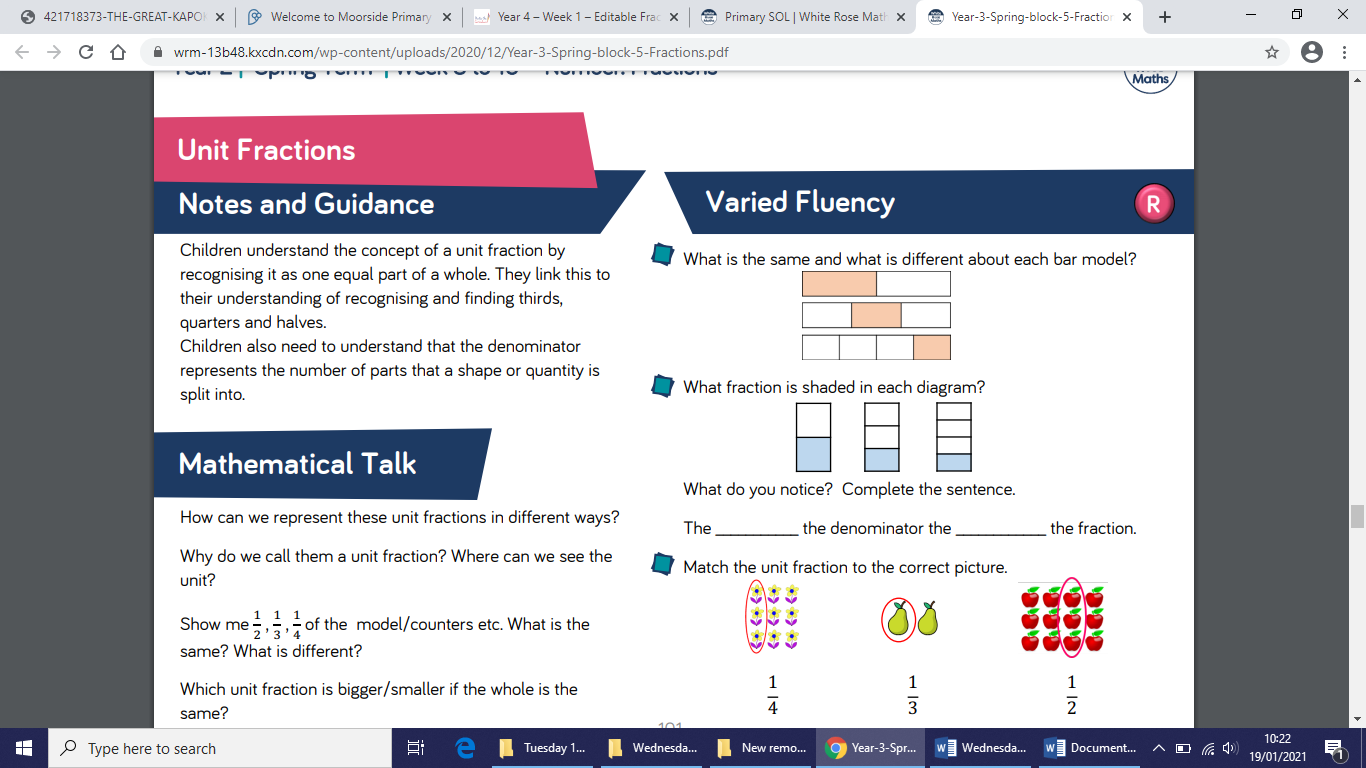 What fraction is shaded in each diagram?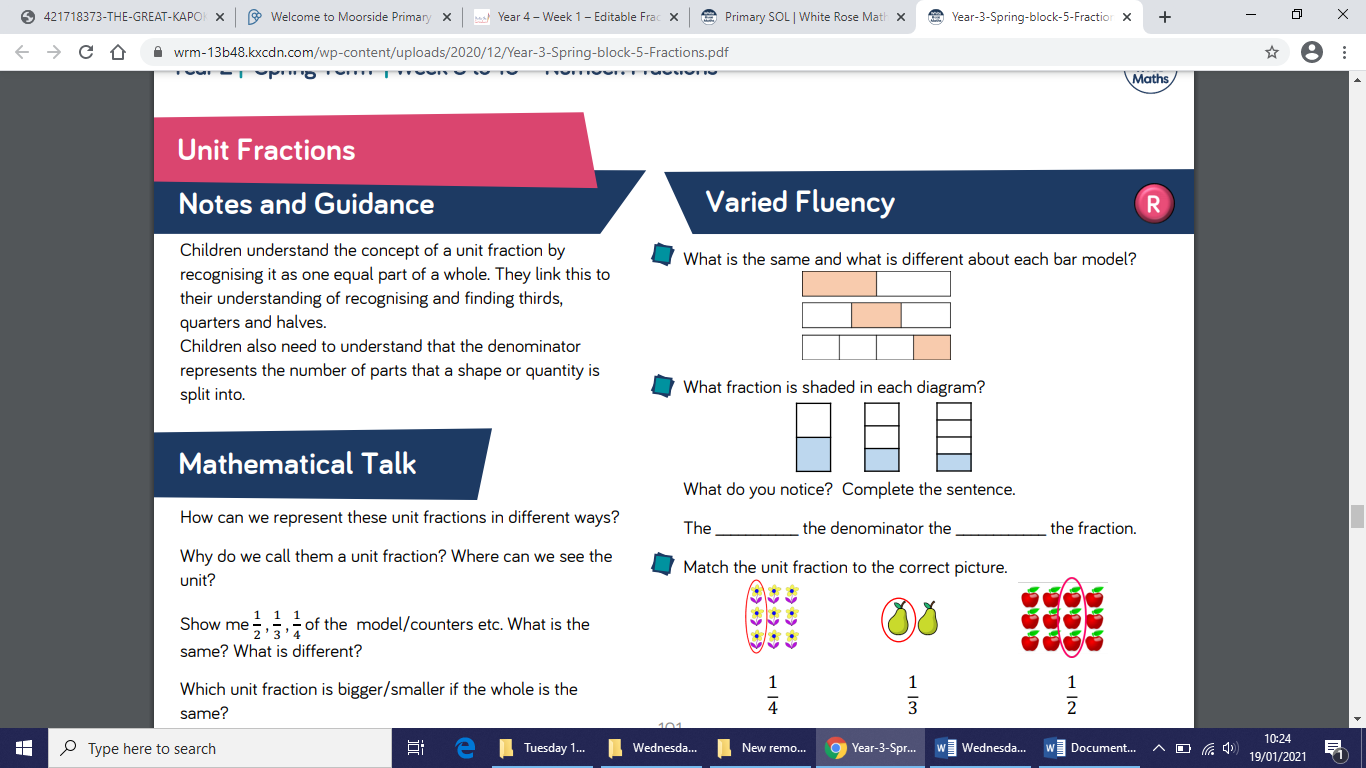 Match the unit fraction to the correct picture.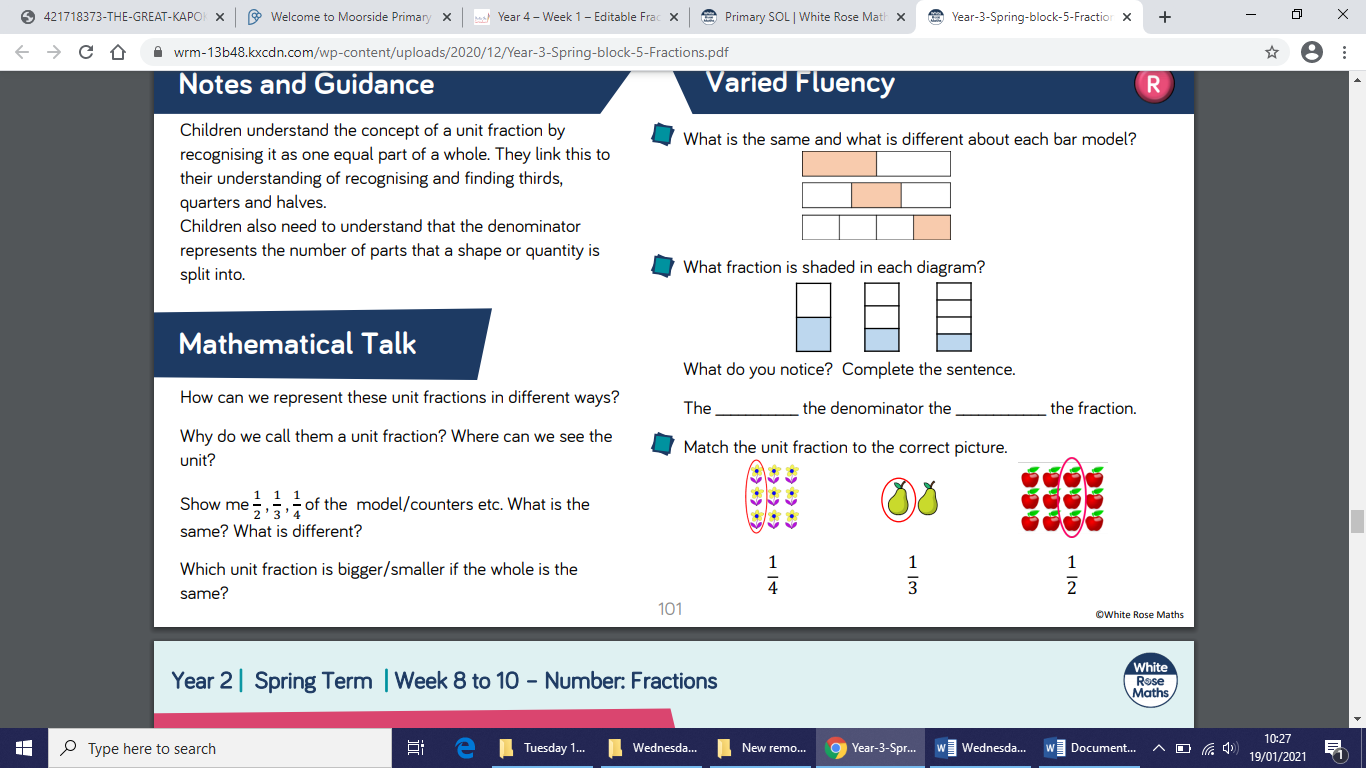 Can you try out true or false question?Is this true or false?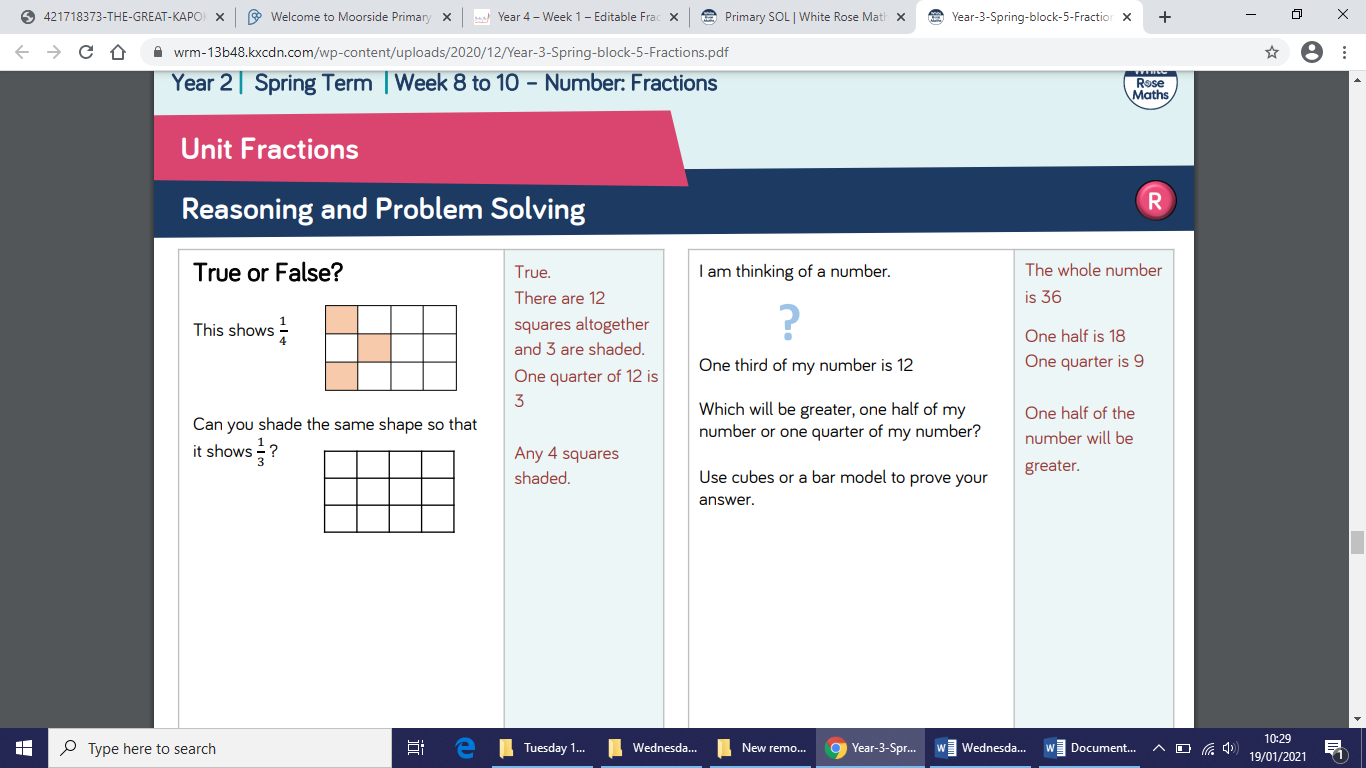 